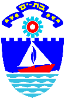                                                                    עיריית בת ים					                           8 ינואר, 2024מכרז חיצוני 16/24 לתפקידלבורנט/ית בבית ספרהערות: בקשה שתוגש ללא תעודות/ אישורים רלוונטיים לא תידון.הזוכה במכרז מתקבל/ת לתקופת ניסיון של שנה בה יבחנו כישוריו/ה  עפ"י חוות דעתו של הממונה הישיר. יתכנו שינויים בתיאור התפקיד בהתאם לשינוי מבנה ארגוני ו/או צורכי המערכת.מועמד עם מוגבלות זכאי להתאמות בהליכי הקבלה לעבודה.מתן עדיפות למועמד המשתייך לאוכלוסייה הזכאית לייצוג הולם שאינה מיוצגת באופן הולם בקרב עובדי הרשות המקומית, אם הוא בעל כישורים דומים לכישורי שאר המועמדיםבכל מקום בו נאמר בלשון זכר, הכוונה גם ללשון נקבה ולהיפך.המועמד שייבחר ישובץ במערך החירום העירוניאופן הגשת ההצעהלהגשת מועמדות עד לתאריך  22.1.24 (עד השעה 12:00)  לחץ כאן  - (הקישור נמצא  באתר האינטרנט של עיריית בת ים (מכרזי כוח אדם). בכבוד רב,צביקה ברוט               ראש העירתיאור המשרה: לבורנט/ית בבית ספרדרגת המשרה ודירוגה: 37-39 בדירוג הלבורנטיםהיקף העסקה: מלאה/חלקיתסוג המכרז:חיצוניתיאור תפקיד:תמיכה בתהליכים פדגוגיים בתחומי הדעת הרלוונטיים תוך יצירה ושמירה על סביבה לימודית בטוחה בתחומי החינוך מדעי-מעשי לתלמידי בתי הספר. עיקרי התפקיד: ריכוז הפעילות במעבדהאחריות על קיום סביבה בטיחותית במעבדהארגון ופיקוח על התחזוקה וסידור האינוונטר, רכישת ציוד שוטף, ציוד חדש וחומרים.כל מטלה נוספת שתוטל ע"י הממונהתנאי סף:השכלה ודרישות מקצועיותבעל/ת תואר אקדמי שנרכש במוסד המוכר על ידי המועצה להשכלה גבוהה או שקיבל הכרה מהמחלקה להערכת תארים אקדמיים בחוץ לארץ, בתחומי המדעים.או תעודת הנדסאי בתחומי הביולוגיה, הפיזיקה, הביוטכנולוגיה, הכימיה או בתחומי מדע הקשורים אליהם.או תעודת טכנאי בתחומי הביולוגיה, הפיזיקה, הביוטכנולוגיה, הכימיה או בתחומי מדע הקשורים אליהם.   (יש לצרף תעודה)ניסיון    עדיפות לבעל/ת ניסיון בעבודת לבורנט בחט"ב ובחט"ע.דרישות נוספותהשתתף בהשתלמויות ללבורנטים במוסדות חינוך או מדע - יתרוןידיעת השפה העברית ברמה גבוהה. יכולת ביטוי גבוהה בכתב ובע"פ.יישומי מחשב – היכרות ושליטה מלאה עם תוכנות ה Officeמאפייני עשייה ייחודיים לתפקיד:עבודה בסביבה שיש בה לעיתים: רעש, חום, ריח, סיכונים פיזיים.הכרת ויישום חוזרי מנכ"ל ונהלים הקשורים בהתנהלות במעבדה.שליטה בהפעלת ציוד וכלים ובשימוש בחומרים הקיימים במעבדות בית הספר וחומר חי.כפיפות: מנהל בית הספר